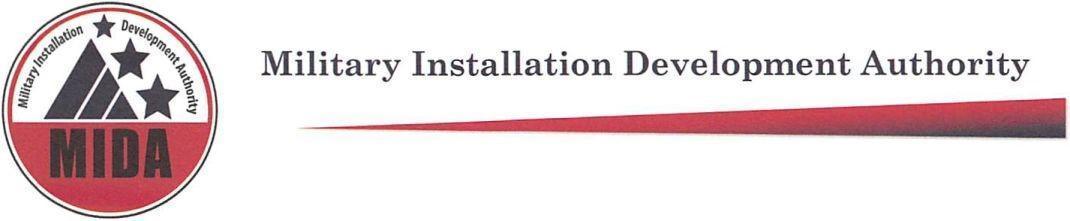 MIDA Board Meeting Pending Minutes June 21, 2022 @ 9:00 am To hear the audio recording of this meeting please go to: https://www.utah.gov/pmn/sitemap/notice/763677.htmlBoard Members Present: Gary Harter, Gage Froerer, Stuart Adams, Mark Shepherd, Steve Farrell, Jerry StevensonBoard Members Excused: Ben Hart^, Mike Ostermiller^Non-voting board memberAgenda item (1) Welcome: Stuart Adams Agenda Item (2) Approval of minutes from the May 24, 2022, Board MeetingMark Shepherd: Motion to Approve May 24, 2022 minutes.Jerry Stevenson: SecondGary Harter, Gage Froerer, Stuart Adams, Mark Shepherd, Steve Farrell, Jerry Stevenson vote “aye” in favor of approving minutes from May 24, 2022. None are opposed. The motion passes.Agenda Item (3) Public Hearing to Consider the Amended Budget for Fiscal Year 2021-22andAgenda Item (4) Public Hearing to Consider the Budget for Fiscal Year 2022-23Paul Morris: Description of public hearings procedures, P3+ Board, and standard operating procedures for budgets (1:35 - 5:16)Paula Eldredge: Overview of budgets (5:29 - 11:06)Comments from Board regarding revenue increases (11:06 - 11:51)Paula Eldrege: Overview of budgets for P3+, MMV PID, and GAEC PID (12:20 - 13:33)Paul Morris: Elaboration regarding budget funds (13:33 - 14:45)Jerry Stevenson: Motion to close public hearings Mark Shepherd: SecondGary Harter, Gage Froerer, Stuart Adams, Mark Shepherd, Steve Farrell, Jerry Stevenson vote “aye” in favor of closing public hearings. None are opposed. The motion passes.Agenda Item (5) Consideration of Resolution 2022-08 Adopting the Amended Budget for Fiscal Year 2021-22 for MIDA, P3+ Governmental Nonprofit Cooperation, the MIDA Mountain Village PID, and the MIDA Golf and Equestrian Center PIDSteve Farrell: Motion to Approve of Resolution 2022-08 Adopting the Amended Budget for Fiscal Year 2021-22 for MIDA, P3+ Governmental Nonprofit Cooperation, the MIDA Mountain Village PID, and the MIDA Golf and Equestrian Center PIDMark Shepherd: SecondGary Harter, Gage Froerer, Stuart Adams, Mark Shepherd, Steve Farrell, Jerry Stevenson vote “aye” in favor of approving Resolution 2022-08 Adopting the Amended Budget for Fiscal Year 2021-22 for MIDA, P3+ Governmental Nonprofit Cooperation, the MIDA Mountain Village PID, and the MIDA Golf and Equestrian Center PID. None are opposed. The motion passes.Agenda Item (6) Consideration of Resolution 2022-09 Adopting the Budget for Fiscal Year 2022-23 for MIDA and the P3+ Governmental Nonprofit Cooperation, the MIDA Mountain Village PID, and the MIDA Golf and Equestrian Center PID and Establishing the Uncommitted Operations Fund Balance Threshold.Jerry Stevenson: Motion to Approve Resolution 2022-09 Adopting the Budget for Fiscal Year 2022-23 for MIDA and the P3+ Governmental Nonprofit Cooperation, the MIDA Mountain Village PID, and the MIDA Golf and Equestrian Center PID and Establishing the Uncommitted Operations Fund Balance Threshold.Steve Farrell: SecondGary Harter, Gage Froerer, Stuart Adams, Mark Shepherd, Steve Farrell, Jerry Stevenson vote “aye” in favor of approving Resolution 2022-09 Adopting the Budget for Fiscal Year 2022-23 for MIDA and the P3+ Governmental Nonprofit Cooperation, the MIDA Mountain Village PID, and the MIDA Golf and Equestrian Center PID and Establishing the Uncommitted Operations Fund Balance Threshold. None are opposed. The motion passes.Agenda Item (7) Consideration of Resolution 2022-10 Initiating Agreements to Make Retail Facility Incentive Payments for Hotels that Benefit the Military in the Falcon Hill Project Area and the Utah National Guard.Paul Morris: Explanation of Resolution 2022-10 purpose and language (17:35 - 21:08)Jerry Stevenson, Paul Morris, Ariana Farber, Gary Harter, Taylor Woodbury, Stuart Adams: Discussion regarding military use at hotels near bases and hotel rates (21:14 - 32:35)Mark Shepherd: Motion to Approve Resolution 2022-10 Initiating Agreements to Make Retail Facility Incentive Payments for Hotels that Benefit the Military in the Falcon Hill Project Area and the Utah National Guard.Jerry Stevenson: SecondGary Harter, Gage Froerer, Stuart Adams, Mark Shepherd, Steve Farrell, Jerry Stevenson vote “aye” in favor of approving Resolution 2022-10 Initiating Agreements to Make Retail Facility Incentive Payments for Hotels that Benefit the Military in the Falcon Hill Project Area and the Utah National Guard. None are opposed. The motion passesAgenda Item (8) Consideration of Resolution 2022-11 Approving the Velvaere Subdivision Plat in the Military Recreation Facility Project Area.Paul Morris: Description of Velvaere Subdivision and changes that are included in Resolution (33:09 - 34:50)Jerry Stevenson: Motion to Approve Resolution 2022-11 Approving the Velvaere Subdivision Plat in the Military Recreation Facility Project Area.Gary Harter: SecondGary Harter, Gage Froerer, Stuart Adams, Mark Shepherd, Steve Farrell, Jerry Stevenson vote “aye” in favor of approving Resolution 2022-11 Approving the Velvaere Subdivision Plat in the Military Recreation Facility Project Area. None are opposed. The motion passesAgenda Item (9): Project area updates and presentationsKurt Krieg, Extell (35:42 - 51:50)Taylor Woodbury, SRDP (51:53 - 53:22)Agenda Item (10): MIDA ReportsPaula Eldredge, MIDA CFO (53:30 - 55:57)Paul Morris, MIDA Executive Director (56:01 - 1:02:31)Agenda Item (11): Other business.Agenda Item (12): Adjourn meeting.Mark Shepherd: Motion to adjournJerry Stevenson: SecondMeeting adjourned at: 10:05 amMeeting Attendees: Ashley Burr, , Heather Kruse, Kristin Williams, Kurt Krieg, Taylor Woodbury, Dave Williamsen, Tyler Aldous, Richard Catten, Rob Donigan, Erik Anderson, Tanner Blackburn, Jack Johnson, Abraham Van Derv Spek, Jack Walkenhorst, Sid Embree, Michael Kosakowski, Paul Persell, Brent Hall, Robert McConnell, Thomas Wadsworth, Mike Davis, Glen Clement, Val Oveson, Jason Rickards, Allison Aafedt, Ben Lasseter, Nicole Cottle, Paul Morris, Derek Brenchley, Sara Turner, Paula Eldredge, Ariana Farber, Lisa Dudley, Michelle Jensen.